Publicado en  el 03/02/2016 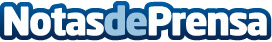 Más del 67 por ciento de las personas atendidas por Cruz Roja en edad de trabajar está en desempleo8 de cada 10 personas atendidas están en riesgo de pobreza y exclusión Datos de contacto:Nota de prensa publicada en: https://www.notasdeprensa.es/mas-del-67-por-ciento-de-las-personas_1 Categorias: Solidaridad y cooperación http://www.notasdeprensa.es